                                                                                                                      ПРОДОВЖЕННЯ                         Додаток 2                                      до рішення дев’ятої сесії                                                                            Лубенської районної ради восьмого скликання	                     від 21 грудня 2021року  № 166-IX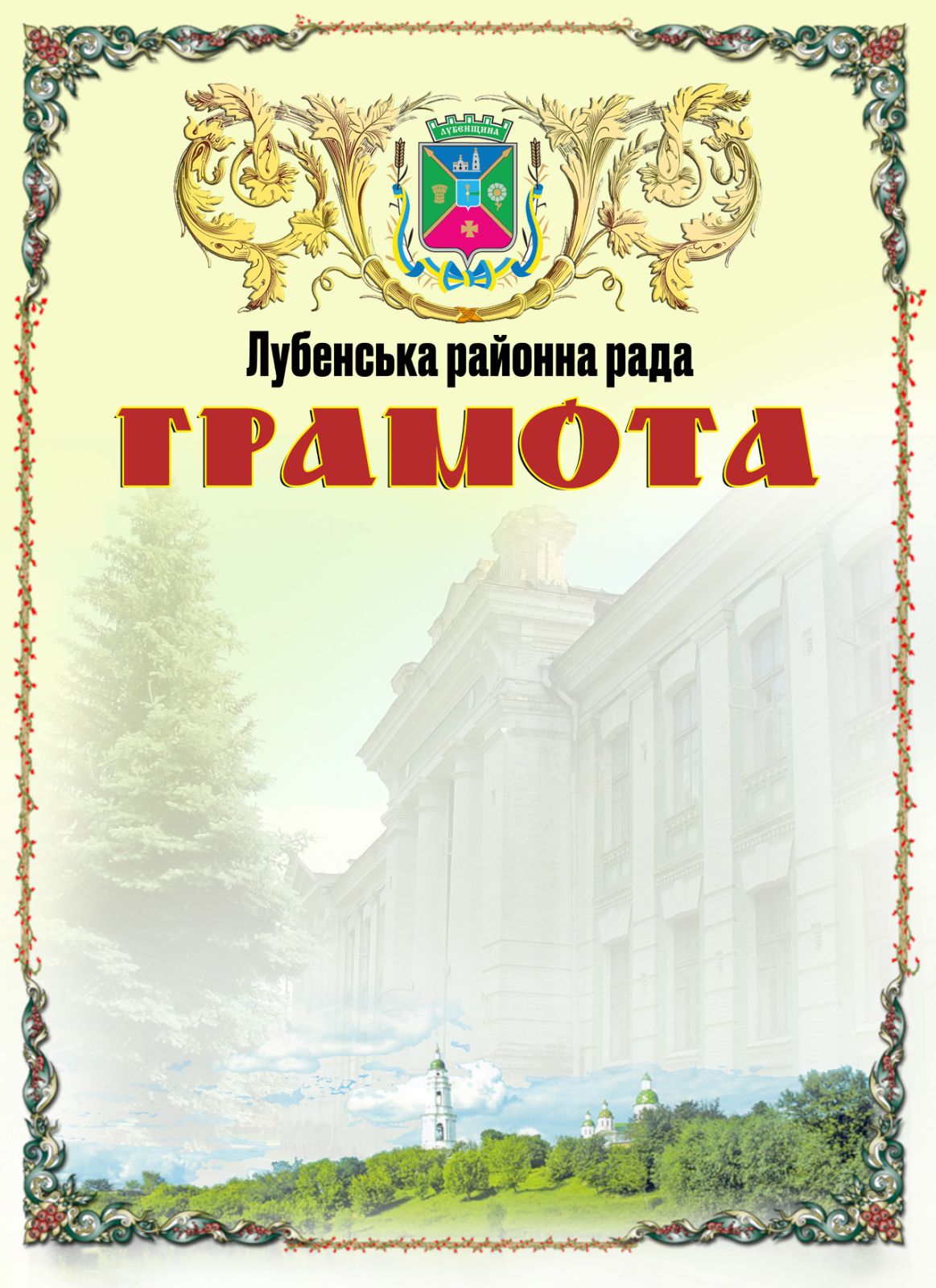 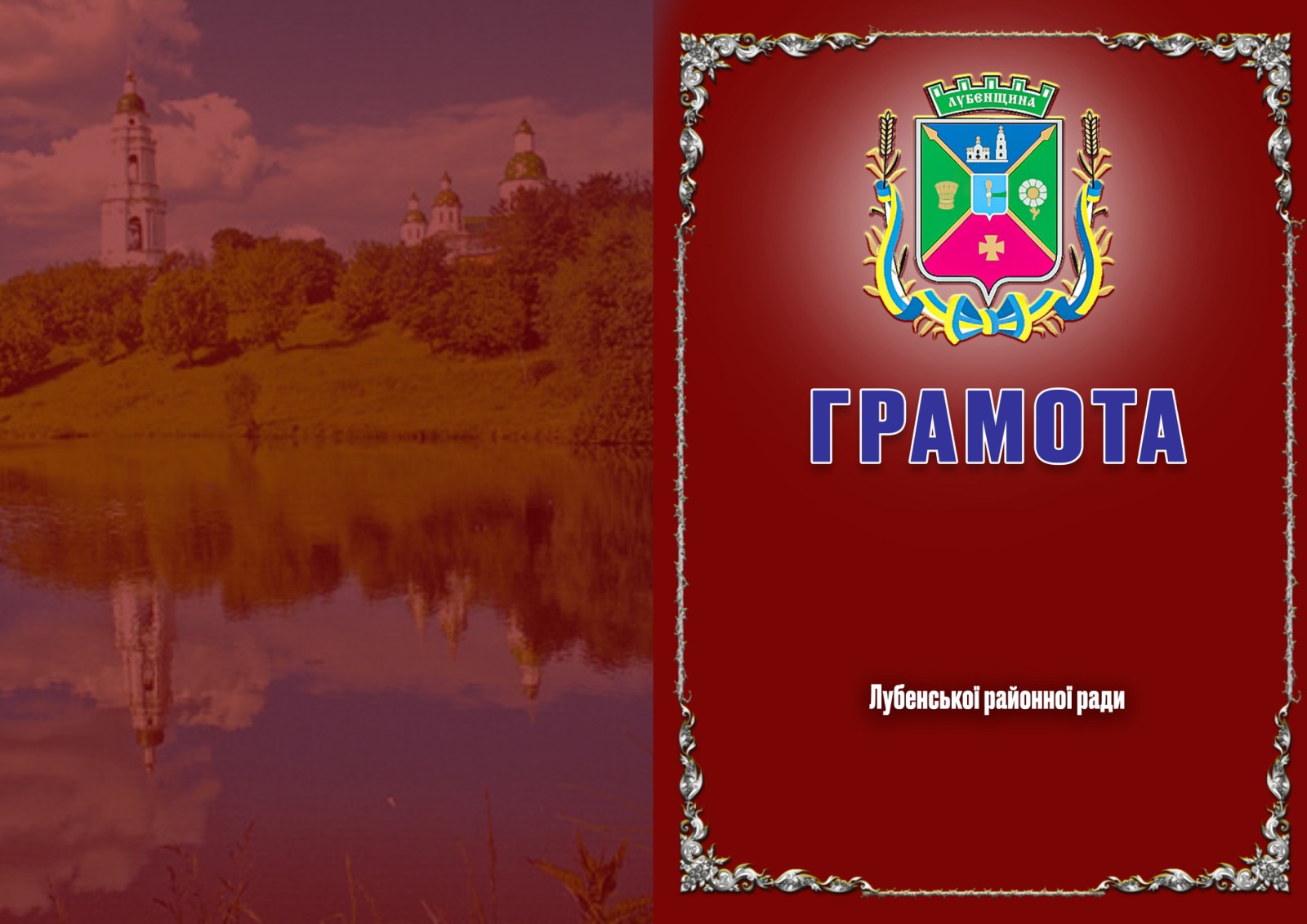 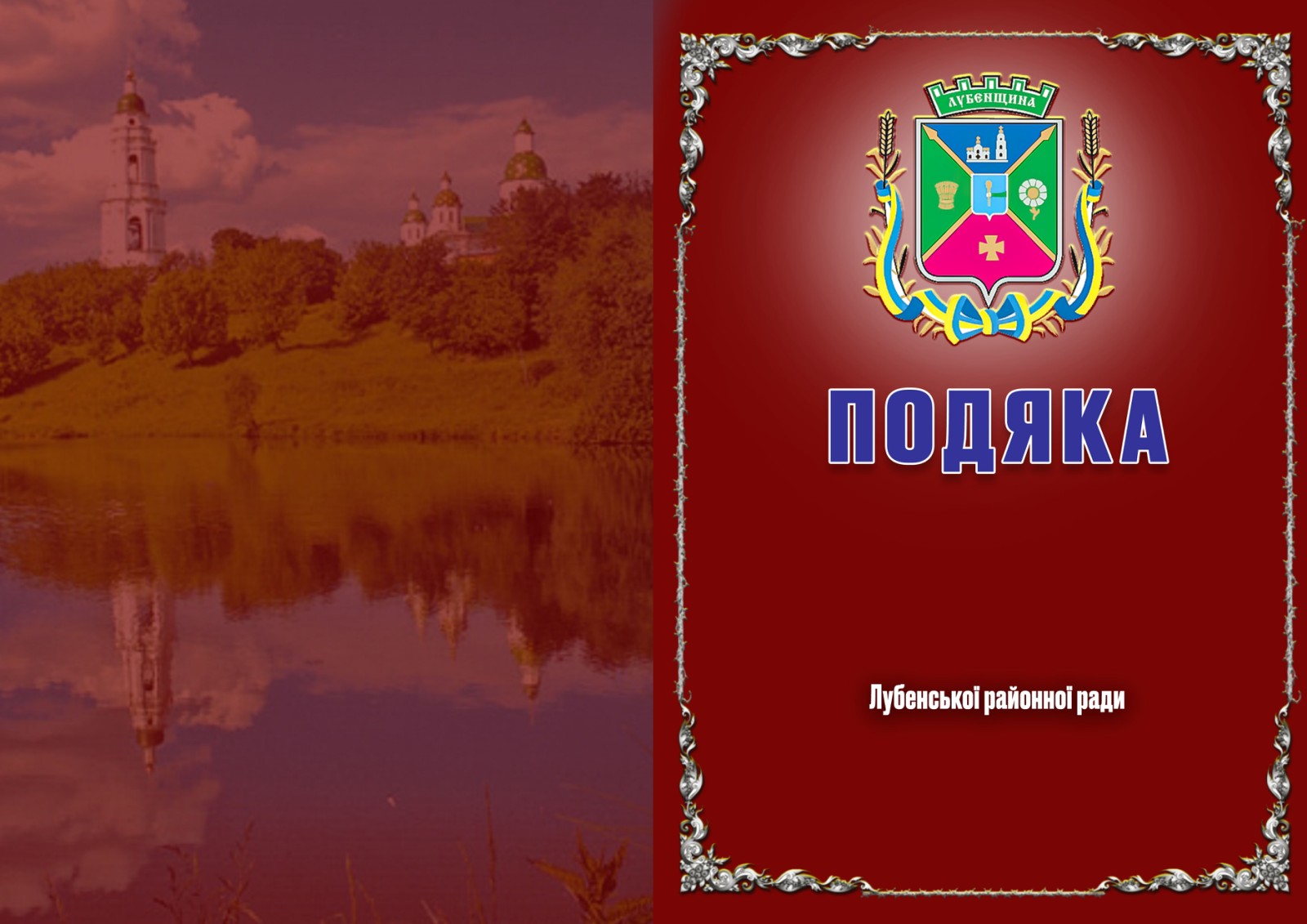 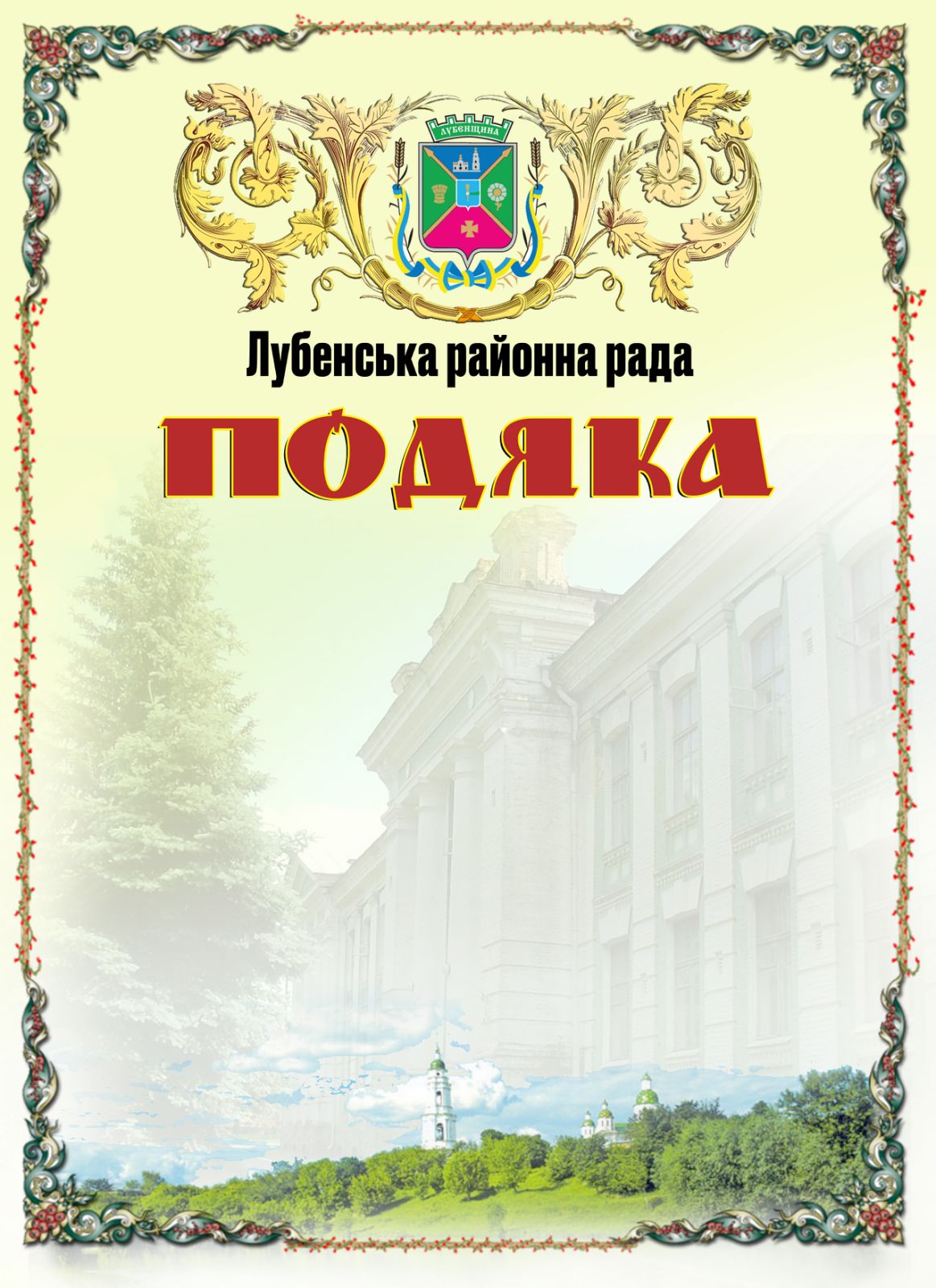 Заступник голови районної ради                                            Оксана ЦИМБАЛ